                          				Volebný poriadok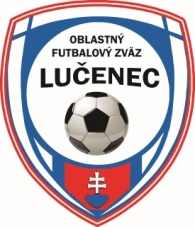                   na rokovanie Konferencie ObFZ Lučenec dňa 1. decembra 2017Konferencia je najvyšším orgánom ObFZ, pričom voľby sa konajú raz za štyri roky. Voľby na Konferencii ObFZ riadi jej volebná komisia, podľa tohto volebného poriadku. Volebná komisia zabezpečuje prípravu a priebeh volieb sumarizáciou návrhov obdržaných od orgánov ObFZ a riadnych členov.1. Konferencia volí:predsedu ObFZpredsedu Disciplinárnej komisie ObFZpredsedu Revíznej komisie ObFZpredsedu Odvolacej komisie ObFZčlenov Výkonného výboru ObFZdelegátov na Konferenciu SsFZ za ObFZ - 3 za ObFZ Lučenec-(  predseda+ 2),  3 za FK, hrajúce v súťažiach SFZ, SsFZ2. Konferencia ďalej volí:Mandátovú a návrhovú komisiu, vrátane ich predsedov. Potvrdzuje členov volebnej komisie ,  zvolených na konferencii 7.júla 20173. Voľby na Konferencii ObFZ sa môžu konať, ak je prítomná kvalifikovaná väčšina delegátov s právom hlasovať. 4. Volebná komisia je 5-členná, pričom okrem predsedu v nej pracujú štyria členovia( vrátane skrutátorov), bezprostredný akt volieb riadi predseda volebnej komisie. Volebná komisia začína pracovať najneskôr 30 dní pred konaním volebnej konferencie . Členom volebnej komisie nemôže byť člen zastupiteľského, výkonného, kontrolného orgánu, ani člen orgánu pre zabezpečenie spravodlivosti, rovnako ním nemôže byť pracovník aparátu ObFZ. Volebná komisia je uznášaniaschopná, ak sú prítomní najmenej traja členovia, vrátane predsedu.5. Volebná komisia, po ňou stanovenom termíne, z obdržaných písomných návrhov od orgánov ObFZ a riadnych členov predkladá konferencii návrh kandidátov. Pričom kandidáti na funkciu  predsedu ObFZ, člena VV ObFZ,  predsedu DK,  RK a OK ObFZ, musia byť na konferenciu pozvaní a musia svoj súhlas s kandidatúrou vyjadriť osobne, v prípade neprítomnosti písomne.  Návrhy  kandidátov na volené funkcie musia byť zaslané volebnej komisii najmenej 10 dní pred konaním konferencie. 6. O spôsobe volieb rozhodne konferencia. Voľby funkcionárov v zmysle bodu 1 sa vykonávajú tajným hlasovaním.  V prípade verejného hlasovania sa za platný hlas počíta zdvihnutý mandát. Ak pri verejnom hlasovaní nezíska návrh nadpolovičnú väčšinu rozhoduje prostá väčšina. Ak sa hlasuje tajne, za platný sa počíta príslušne upravený hlasovací lístok, ktorý obdrží každý delegát s právom hlasovať na jednotlivé funkcie.7. Úpravu hlasovacieho lístka, bezprostredne pred každou voľbou vysvetlí predseda volebnej komisie. Treba však dodržať zásadu, že každý delegát zakrúžkuje poradové číslo len jedného z kandidátov navrhnutých volebnou komisiou na príslušnú funkciu, ktorému dáva svoj hlas.8.Právoplatne je zvolený kandidát, ktorý získa nadpolovičnú väčšinu hlasov prítomných delegátov s právom hlasovať. Pokiaľ žiadny z kandidátov nezíska v prvom kole nadpolovičnú väčšinu hlasov prítomných delegátov s právom hlasovať, organizuje sa druhé kolo hlasovania. Druhého kola sa zúčastnia dvaja kandidáti na príslušnú funkciu s najväčším počtom hlasov z prvého kola. K zvoleniu v druhom kole stačí väčší počet hlasov.9. Ak získa v prvom kole najvyšší počet hlasov jeden kandidát a nie je to nadpolovičná väčšina hlasov prítomných delegátov s právom hlasovať a viacerí kandidáti získajú rovnaký druhý najvyšší počet hlasov v poradí, postupujú do druhého kola všetci spoločne. V druhom, prípadne ďalšom kole je zvolený ten kandidát, ktorý získal prostú väčšinu hlasov.10. Hlasovací lístok je neplatný ak:je zakrúžkované viac ako jeden kandidát, na tú istú funkciunie je zakrúžkovaný ani jeden z navrhovaných kandidátov,sú niektorí z navrhovaných kandidátov prečiarknutí,sú v hlasovacom lístku svojvoľne vpisované ďalšie údaje, prípadne ďalšie mená, mimo tých, ktorých oznámil predseda volebnej komisie,ak hlasovací lístok nie je opatrený oficiálnou pečiatkou ObFZ,navrhnutý kandidát nie je osobne prítomný na konferencii a svoj súhlas s kandidatúrou nevyjadril písomne.11. Voľby sú neplatné, ak je počet odovzdaných hlasovacích lístkov vyšší, ako je počet delegátov s právom hlasovať prítomných na konferencii. V takomto prípade sa voľby opakujú.12. Voľbu predsedov  komisií ObFZ vykoná VV ObFZ verejne na svojom prvom zasadnutí po  konferencii. Kandidátku predloží novozvolení predseda ObFZ s dôrazom na odbornosť a kompetentnosť.13. Výsledky volieb vyhlási predseda volebnej komisie okamžite po sčítaní právoplatných hlasov a písomnú správu o výsledkoch volieb odovzdá predsedovi návrhovej komisie na zakomponovanie do uznesenia.